WHO WE ARE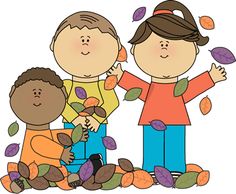                       “All About Me”       Central Idea:            Uniqueness influences self-identity.
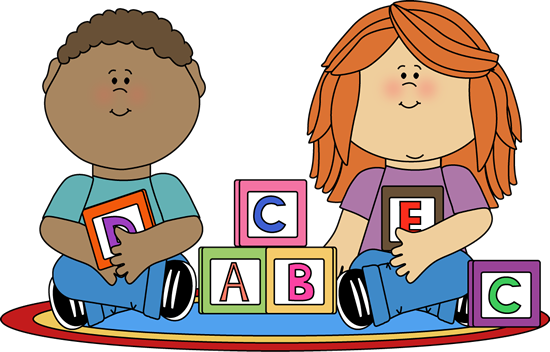 Lines of Inquiry:Physical characteristicsPersonal characteristicsThe five sensesHow We Express Ourselves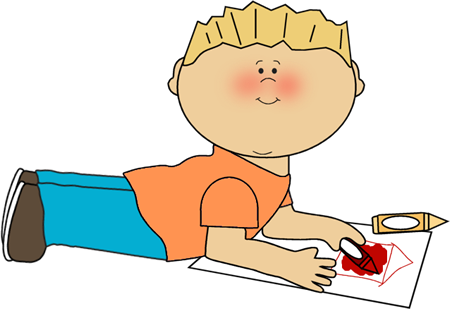 “Author Illustrator Study”Central Idea:Perspective Influences Creativity.
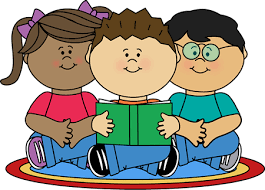 Lines of Inquiry:Mediums used by illustratorsTechniques used by illustratorsBiographies of illustratorsHow The World Works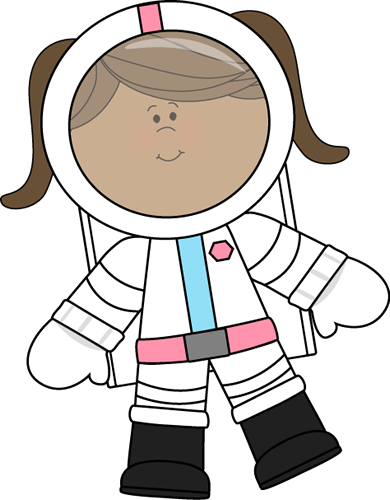      “No Place Like Space”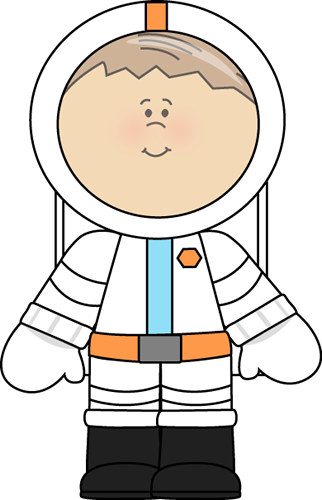 Central Idea:                    Systems consist of patterns and cycles.
Lines of Inquiry:Cycles and position of our Earth, Moon and SunComponents of our solar systemPatterns and cycles in our galaxySharing The Planet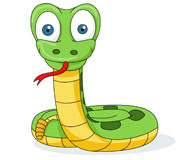                                           “Animals Have Class”Central IdeaCharacteristics determine animal classification.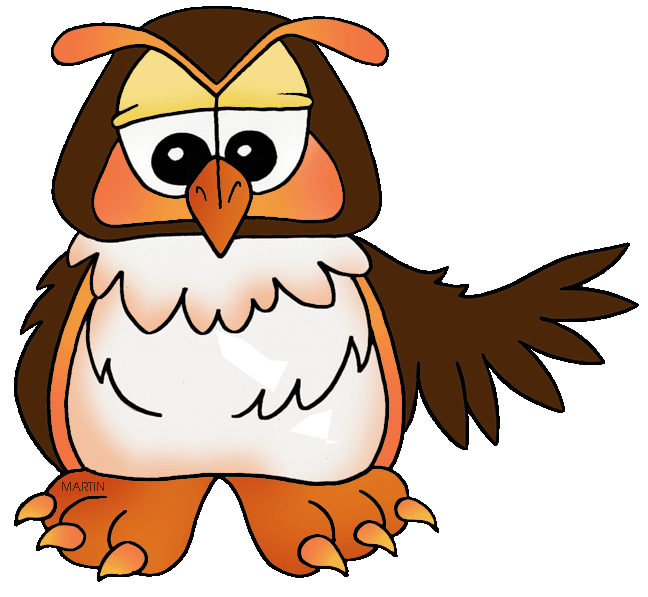 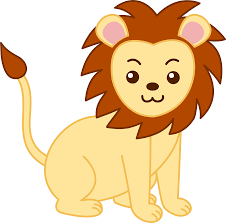 Lines of Inquiry:Animal CharacteristicsAnimal ClassificationAnimal Life Cycles   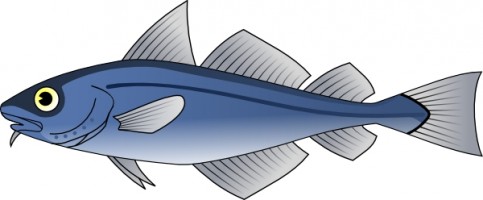 How We Organize Ourselves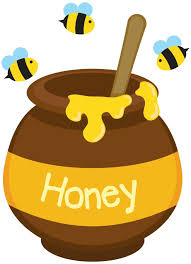 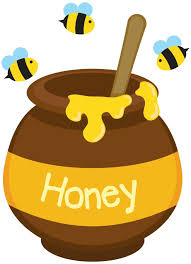 “Where Did That Come From?”Central IdeaProducts originate from sources.
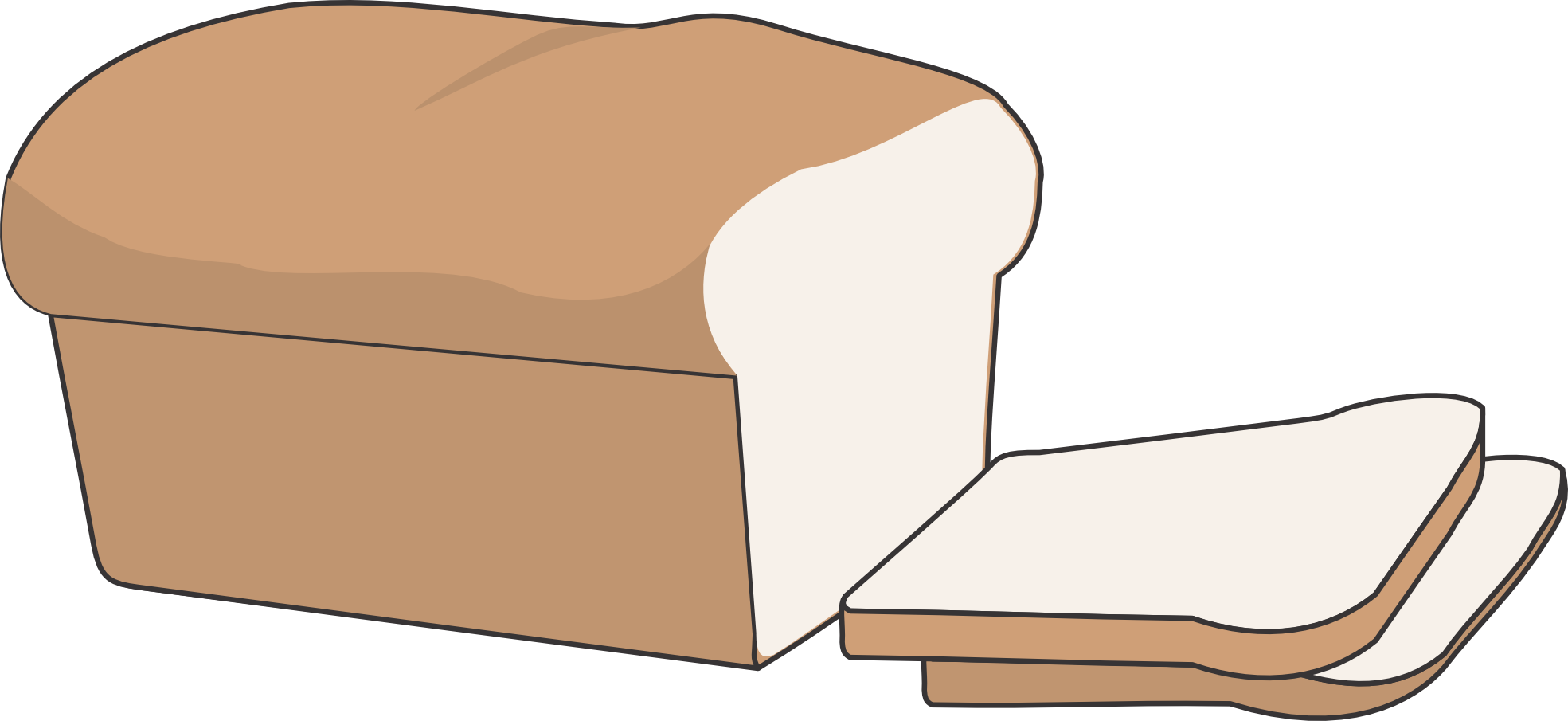 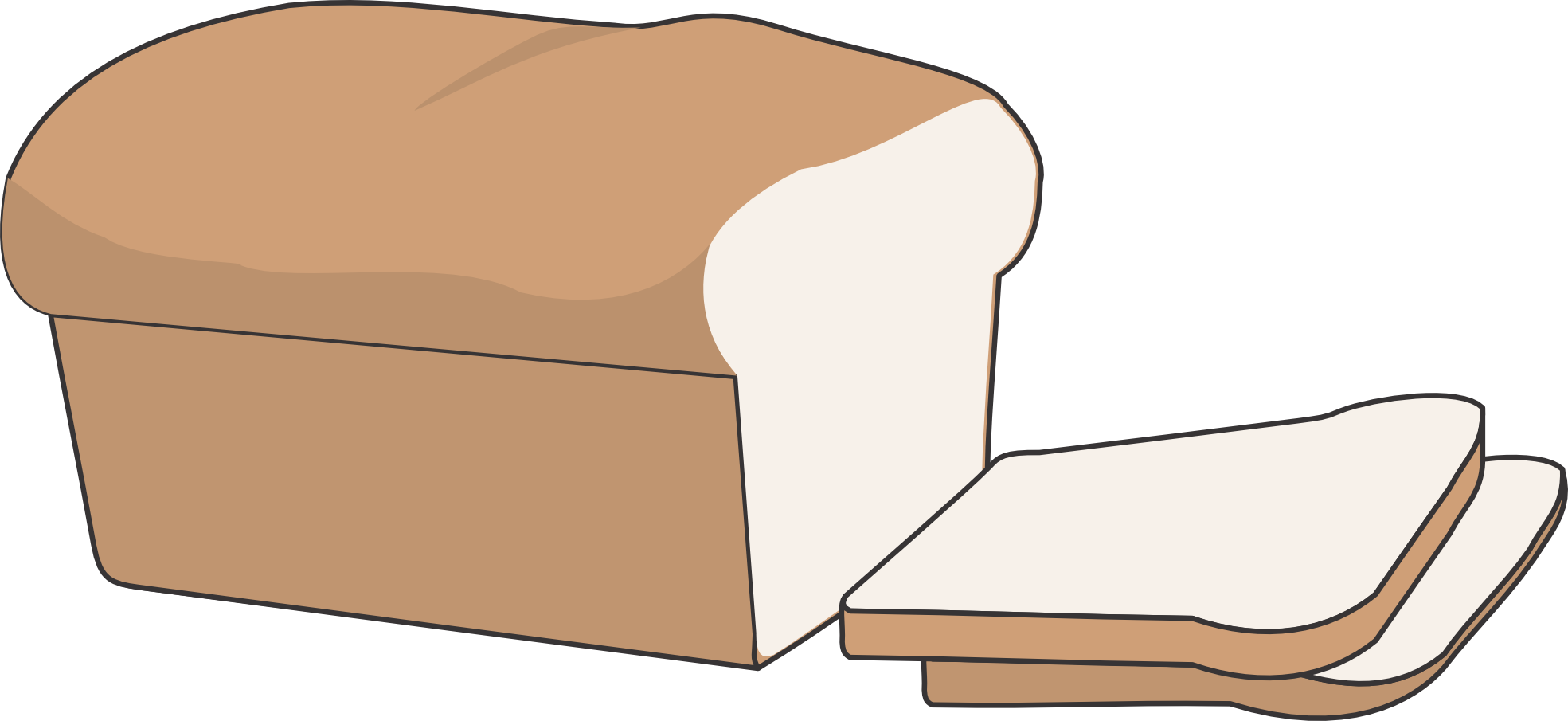 Lines of Inquiry:Sources of productsHow Products are ProducedTypes of Products